LOYOLA COLLEGE (AUTONOMOUS), CHENNAI – 600 034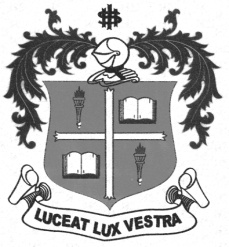 B.A. DEGREE EXAMINATION – VISUAL COMMUNICATIONFOURTH SEMESTER – APRIL 2012VC 4503 – ART APPRECIATION                 Date : 19-04-2012 	Dept. No.	        Max. : 100 Marks                 Time : 1:00 - 4:00 	                                             Part - AI. Answer the following in about 50 words each:			                                             (10x2=20)Define AestheticsComic and TragicThe sublimeRealismFresco and muralCosmeticVatsyayanaKalaNeithalDhvaniPART – BII. Answer FIVE of the following in about 200 words each:		                                   (5x8=40)What are the principles of art?Write on the exponents of impressionism.Discuss the concept of beauty.What is POP art? What are its other forms?Analyze the salient features of Rasa in Indian aesthetics.What constitutes aesthetics in Tamil poetry?Write on the contributions of an artist.PART – CIII. Answer TWO of the following in about 400 words each: 		                                 (2x20=40)Discuss how art reflects the contemporary society.‘Artists reform the society’. Explain how.Describe the recent trends in art in India.Discuss the social responsibility of art and artist.**********